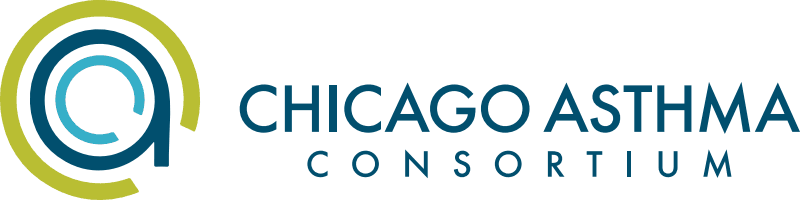 Request Form for Asthma Community Advisory Board ConsultationPlease email completed forms to chicagoasthma@gmail.com at least three weeks prior to your desired Community Advisory Board consultation date. Presenters names and roles on project:Organization name:Project title:Brief description of project:Funding source if applicable:Desired number of consultations:Anticipated period of time of project:List services that are requested of CAC CAB: